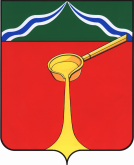 Калужская областьАдминистрация муниципального района«Город Людиново и Людиновский район»П О С Т А Н О В Л Е Н И Еот «21» января 2019 г.                                                                                                                 № 64 Об утверждении проекта межевания территории, на которой расположены многоквартирные жилые домаВ соответствии с п. 20 ч. 1 ст. 14 Федерального закона от 06.10.2003 № 131-ФЗ               «Об общих принципах организации местного самоуправления в Российской Федерации»,           ст. 45, 46 Градостроительного кодекса Российской Федерации, Уставом городского поселения «Город Людиново», с учетом протокола и заключения о результатах публичных слушаний от 10.01.2019 и от 11.01.2019, администрация муниципального района «Город Людиново и Людиновский район» ПОСТАНОВЛЯЕТ: 1. Утвердить проект межевания территории, на которой расположены многоквартирные жилые дома (прилагается):- Калужская обл., Людиновский р-н, г. Людиново, пр-кт Машиностроителей, д. 2А;- Калужская обл., Людиновский р-н, г. Людиново, пр-кт Машиностроителей, д. 4; - Калужская обл., Людиновский р-н, г. Людиново, ул. Ленина, д. 6;- Калужская обл., Людиновский р-н, г. Людиново, ул. Ленина, д. 7;- Калужская обл., Людиновский р-н, г. Людиново, ул. Ленина, д. 9.- Калужская обл., Людиновский р-н, г. Людиново, ул. Ф. Энгельса, д. 68/1;- Калужская обл., Людиновский р-н, г. Людиново, ул. Ф. Энгельса, д. 68/2;- Калужская обл., Людиновский р-н, г. Людиново, ул. Кропоткина, д. 70;- Калужская обл., Людиновский р-н, г. Людиново, ул. Кропоткина, д. 68;- Калужская обл., Людиновский р-н, г. Людиново, ул. Кропоткина, д. 15;- Калужская обл., Людиновский р-н, г. Людиново, ул. Кропоткина, д. 13;- Калужская обл., Людиновский р-н, г. Людиново, пер. Фокина, д. 1;- Калужская обл., Людиновский р-н, г. Людиново, ул. Маяковского, д. 21;- Калужская обл., Людиновский р-н, г. Людиново, ул. Маяковского, д. 7;- Калужская обл., Людиновский р-н, г. Людиново, ул. Маяковского, д. 3;- Калужская обл., Людиновский р-н, г. Людиново, ул. Ш Интернационала, д. 33;- Калужская обл., Людиновский р-н, г. Людиново, ул. Кропоткина, д. 9;- Калужская обл., Людиновский р-н, г. Людиново, ул. Маяковского, д. 268;- Калужская обл., Людиновский р-н, г. Людиново, ул. Ш Интернационала, д. 27;- Калужская обл., Людиновский р-н, г. Людиново, ул. Ш Интернационала, д. 29;- Калужская обл., Людиновский р-н, г. Людиново, ул. Ш Интернационала, д. 31;- Калужская обл., Людиновский р-н, г. Людиново, ул. Крупской, д. 24;- Калужская обл., Людиновский р-н, г. Людиново, ул. Крупской, д. 22;- Калужская обл., Людиновский р-н, г. Людиново, ул. Крупской, д. 22А;- Калужская обл., Людиновский р-н, г. Людиново, ул. Крупской, д. 26;- Калужская обл., Людиновский р-н, г. Людиново, ул. Крупской, д. 66;- Калужская обл., Людиновский р-н, г. Людиново, ул. Московская, д. 21;- Калужская обл., Людиновский р-н, г. Людиново, ул. Московская, д. 23;- Калужская обл., Людиновский р-н, г. Людиново, ул. Гогиберидзе, д. 1;- Калужская обл., Людиновский р-н, г. Людиново, ул. Гогиберидзе, д. 32;- Калужская обл., Людиновский р-н, г. Людиново, ул. Рагули, д. 14;- Калужская обл., Людиновский р-н, г. Людиново, ул. Маяковского, д. 29;- Калужская обл., Людиновский р-н, г. Людиново, ул. Щербакова, д. 16;- Калужская обл., Людиновский р-н, г. Людиново, ул. Козлова, д. 10;- Калужская обл., Людиновский р-н, г. Людиново, ул. Маяковского, д. 272;- Калужская обл., Людиновский р-н, г. Людиново, ул. Трудовые Резервы, д. 12;- Калужская обл., Людиновский р-н, г. Людиново, ул. Новая, д. 4;- Калужская обл., Людиновский р-н, г. Людиново, ул. Герцена, д. 23В;- Калужская обл., Людиновский р-н, г. Людиново, ул. Герцена, д. 23Б;- Калужская обл., Людиновский р-н, г. Людиново, ул. Герцена, д. 23А.2. Проект межевания территории, указанный в п. 1 настоящего постановления, подлежит опубликованию в порядке, установленном для официального опубликования муниципальных правовых актов, иной официальной информации, в течение семи дней со дня ее утверждения и размещению в сети «Интернет» на официальном сайте администрации муниципального района «Город Людиново и Людиновский район» в разделе «Градостроительство». 3. Контроль за исполнением настоящего постановления оставляю за собой.4. Настоящее постановление вступает в силу с момента подписания.Глава администрациимуниципального района								  Д.М. Аганичев